Комитет по образованиюКиришского муниципального района Ленинградской области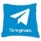 П Л А Нработы на октябрь 2022 годаСдача отчетов по форме ОО-1 (общеобразовательные организации). Отв. Коваленко И.Л., Крюкова О.В.Мониторинг качества подготовки обучающихся общеобразовательных организаций в форме Всероссийских проверочных работ в Киришском районе с 19.09.2022 по 25.10.2022 Отв. Кауфман И.А, Абросимова С.Н.Социально-психологическое тестирование обучающихся 7-11 классов. Отв. Абросимова С.Н., руководители ОО.КПК для руководителей общеобразовательных организаций «Работаем по обновленным ФГОС: вопросы управления» в рамках реализации мероприятий «Информационно-методическое сопровождение школ Ленинградской области по формированию функциональной грамотности при переходе на обновленные ФГОС» с 03.10. по 15.11 в заочном формате. Отв. Абросимова С.Н., Иванова Т.И., Королева Ю.А., Графова Е.Н., Березнева Н.П., Завьялова М.В., Миронова М.Е.КПК для руководителей ОО и педагогов «Проектное управление процессами развития функциональной грамотности обучающихся в образовательной организации» в рамках реализации мероприятий регионального проекта «Повышение качества образования в школах с низким результатом обучения и в школах, функционирующих в неблагоприятных социальных условиях» в 2022 году». Отв. Абросимова С.Н., Березнева Н.П., Завьялова М.В., Горшков А.А., Колесова Л.И.Мероприятия, в рамках 58-ой Областной спартакиады школьников по отдельному графику. Отв. Вороничева Е.М., Токарев В.К.Территориальная психолого-медико-педагогическая комиссия (Отв. Абросимова С.Н.)Территориальная психолого-медико-педагогическая комиссия - 5, 12, 19, 26 октября с 13.00 до 18.00.Выдача бланков на прохождение медицинского обследования - по понедельникам с 16.00 до 18.00.Прием документов для обследования ребенка - по четвергам с 17.30 до 19.30.Контроль:Контроль ведения электронных журналов (до 31.10.2022 г.) Отв. Масляницкая Г.И.Контроль организации шестого учебного дня в школах. Отв. Коваленко И.Л., кураторыКонтрольное мероприятие по оценке деятельности руководителя МОУ «КСОШ №1 им. С.Н. Ульянова» по вопросам функционирования организации. Отв. Кауфман И.А.Документарная проверка МОУ «КСОШ №1 им. С.Н. Ульянова выполнение муниципального задания за 2021 год и Указа Президента РФ в части повышения заработной платы отдельных категорий педагогических работников муниципальных образовательных учреждений за 2021 год. Отв. Бойцова С.А.Масляницкая Г.И.«Утверждаю»«Утверждаю»Исполняющий обязанностипредседателя комитетаИсполняющий обязанностипредседателя комитета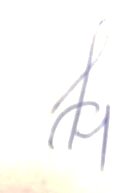 И.Л. Коваленко26.09.2022 г.ДатаМероприятияМесто и время проведенияОтветственный03.10Классный час «Разговоры о важном» на тему: «День учителя»ООРуководители ОО03.10Школьный этап ВсОШ по литературеООМасляницкая Г.И.Лавров Д.С.руководители ОО03.10Предоставление (предварительного) мониторинга выбора предметов на ГИА-9(по эл.почте: info_gl_08@mail.ru)КомитетМасляницкая Г.И.руководители ОО03.10КПК «Содержание и методика обучения учебного предмета «Технология» в соответствии с требованиями ФГОС ООКСОШ № 213.00Абросимова С.Н.Ерохина С.Б.слушатели КПК04.10Митинг, посвященный 79–й годовщине освобождения киришской земли от немецкой оккупацииМемориал «Памяти павших»11.00Вороничева Е.М.Горшков А.А.04.10Школьный этап ВсОШ по историиООМасляницкая Г.И.Лавров Д.С.руководители ОО04.10Аналитическая сессия для проектной команды в рамках регионального проекта по поддержке школ со стабильно высокими образовательными результатамиZoom14.30Абросимова С.Н.Захарова Г.В.04.10Районный праздник, посвящённый Дню Учителя ДДЮТ15.00Вороничева Е.МСмирнов С.В.05.10Концерт, посвященный Дню музыки и Дню учителя «Вы научили музыку любить»КДШИ18.00Киреева О.С.05.10 Тренировочная работа 9 класс по математике в формате ОГЭ по текстам СтатГрадООАбросимова С.Н.Марко Л.И.05.10Школьный этап ВсОШ по химии (на платформе «Сириус. Курсы»)ООМасляницкая Г.И.Лавров Д.С.руководители ОО06.10Школьный этап ВсОШ по русскому языкуООМасляницкая Г.И.Лавров Д.С.руководители ОО07.10Школьный этап ВсОШ по обществознаниюООМасляницкая Г.И.Лавров Д.С.руководители ОО07.10КПК «Содержание и методика обучения учебного предмета «Технология» в соответствии с требованиями ФГОС ООКСОШ №213.00Абросимова С.Н.Ерохина С.Б.слушатели КПК07.10Районная оборонно-спортивная игра «Зарница»МАУ «База отдыха «Орлёнок»Вороничева Е.М.Лавров Д.С.руководители ОО07.10Открытие выставки работ преподавателей изобразительного отделения «Жизнь в творчестве»Картинная галерея12.00Киреева О.С.10.10Классный час «Разговоры о важном» на тему: «День отца»ООРуководители ОО10-11.10Школьный этап ВсОШ по английскому языкуООМасляницкая Г.И.Лавров Д.С.руководители ОО10-11.10 Участие команды молодых специалистов в областном конкурсе «Педагогические надежды»«Интеллект»пос. Лисий НосАбросимова С.Н.Бегалиева Е.А.10-14.10Урок ГТОООВороничева Е.М.Токарев В.К.руководители ОО12.10Выездной семинар «Особенности формирования функциональной грамотности младших школьников в условиях реализации обновлённых ФГОС НОО»Лицей №8»г. ТихвинАбросимова С.Н.Шершикова В.А.12.10КПК «ФГОС III поколения в начальной школе»ZoomАбросимова С.Н.Шершикова В.А.12.10Школьный этап ВсОШ по биологии (на платформе «Сириус. Курсы»)ООМасляницкая Г.И.Лавров Д.С.руководители ОО12.10Аппаратное совещание Комитета по образованию Киришского районаКомитет14.30Коваленко И.Л.13.10Школьный этап ВсОШ по экономикеООМасляницкая Г.И.Лавров Д.С.руководители ОО13.10Методический день (по плану)МППСАбросимова С.Н.Захарова Г.В.13.10РМО руководителей школьных МО русского языка и литературыКСОШ №8 каб. №3815.30 Абросимова С.Н.Кулакова Т.Н.13.10Флеш-наставничество «Единый урок: от мотивации к результату» для методической командыМППСкаб. №515.00Абросимова С.Н.Косич Н.Ю.14.10КПК «Содержание и методика обучения учебного предмета «Технология» в соответствии с требованиями ФГОС ООКСОШ №213.00Абросимова С.Н.Ерохина С.Б.слушатели КПК14.10Вебинар для участников регионального проекта «Информационно-методическое сопровождение школ ЛО по формированию ФГ при переходе на обновленные ФГОС»КСОШ №1КСОШ №2КСОШ №6Пчевжинская Глажевская Кусинская Абросимова С.Н.Захарова Г.В.14.10Школьный этап ВсОШ по астрономии (на платформе «Сириус. Курсы»)ООМасляницкая Г.И.Лавров Д.С.руководители ООдо 17.10Всероссийский образовательный проект «Урок цифры. Искусственный интеллект в стартапах»ООМасляницкая Г.И.Лавров Д.С.руководители ОО17.10Классный час «Разговоры о важном» на тему: «День музыки»ООРуководители ОО17.10Школьный этап ВсОШ по МХКООМасляницкая Г.И.Лавров Д.С.руководители ОО17.10Консультация участников отборочного муниципального этапа областного конкурса «Форум педагогических идей и инновационных практик»МППСкаб. №5 15.00Абросимова С.Н.Бегалиева Е.А.17.10КПК «Содержание и методика обучения учебного предмета «Технология» в соответствии с требованиями ФГОС ООдистанционноАбросимова С.Н.Ерохина С.Б.слушатели КПК17-21.10Проведение диагностики сформированности функциональной грамотности обучающихся 8-9 кл.КСОШ №1КСОШ №2КСОШ №6Пчевжинская ГлажевскаяКусинскаяАбросимова С.Н.Захарова Г.В.18.10Школьный этап ВсОШ по физкультуреООМасляницкая Г.И.Лавров Д.С.руководители ОО19.10КПК «Содержание и методика обучения учебного предмета «Технология» в соответствии с требованиями ФГОС ООдистанционноАбросимова С.Н.Ерохина С.Б.слушатели КПК19.10КПК «ФГОС III поколения в начальной школе»ZoomАбросимова С.Н.Шершикова В.А.19.10Коуч-сессия для заместителей директоров по УВР «Отчёты ГИС СОЛО как инструмент управления качеством образования»МППСкаб. №515.00Абросимова С.Н.Захарова Г.В.19.10Школьный этап ВсОШ по математике (на платформе «Сириус. Курсы»)ООМасляницкая Г.И.Лавров Д.С.руководители ОО20.10Школьный этап ВсОШ по немецкому языкуООМасляницкая Г.И.Лавров Д.С.руководители ОО20.10Семинар «Качество подготовки по математике учащихся 5 классов по результатам ВПР» для учителей 4 классов начальной школы и учителей математики 5 классовМППСкаб. №515.00Абросимова С.Н.Косич Н.Ю.20.10РМО зам. зав. ДОУ по ВР: представление опыта работы на тему:«Финансовая грамотность. Дети и денежные отношения»Детский сад №1613.00Кошеварникова Н.В.Фимина С.А.21.10КПК «Содержание и методика обучения учебного предмета «Технология» в соответствии с требованиями ФГОС ООдистанционноАбросимова С.Н.Ерохина С.Б.слушатели КПК21-22.10Диагностическая работа по физике в формате ГИА 9,11 классыООАбросимова С.Н.Надыкта Е.М.24.10КПК «Содержание и методика обучения учебного предмета «Технология» в соответствии с требованиями ФГОС ООдистанционноАбросимова С.Н.Ерохина С.Б.слушатели КПК24.10Классный час «Разговоры о важном» на тему: «Традиционные семейные ценности»ООРуководители ОО24-25.10Прием актов передачи и результатов социально-психологического тестированияМППСкаб. №1, 2Абросимова С.Н.руководители ОО24-25.10Школьный этап ВсОШ по ОБЖООМасляницкая Г.И.Лавров Д.С.руководители ОО25.10Фольклорный вечер «Захожские осенины»КДШИ 18.00Киреева О.С.26.10Рефлексивно-методический практикум для муниципальных управленческих команд в рамках регионального проекта «Повышение качества образования в школах с НОР и в школах ФНСУ»14.00-17.00Кауфман И.А.Абросимова С.Н.Березнева Н.П. Завьялова М.В Горшков А.А. Колесова Л.И.26.10РМО заместителей заведующих ДОУ по ВР: творческий отчет «Мини-музеи как интерактивная форма работы с детьми»МДОУ «РостОК»корпус 2 13.15Кошеварникова Н.В.Фимина С.А.26.10КПК «ФГОС III поколения в начальной школе»ZoomАбросимова С.Н.Шершикова В.А.26.10РМО учителей информатикиZoom16.00Абросимова С.Н.26.10Школьный этап ВсОШ по информатике и ИКТ (на платформе «Сириус. Курсы»)ООМасляницкая Г.И.Лавров Д.С.руководители ОО26-30.10Участие учащихся 5-9 классов в онлайн-олимпиаде по математикеСанкт-Петербургская академия постдипломного педагогического образованияАбросимова С.Н.Марко Л.И.27.10Школьный этап ВсОШ по технологииООМасляницкая Г.И.Лавров Д.С.руководители ОО28.10Школьный этап ВсОШ по китайский языкООМасляницкая Г.И.Лавров Д.С.руководители ОО28.10Рабочее совещание заместителей руководителей по УВР (школы)Комитет14.30Коваленко И.Л.31.10КПК «Содержание и методика обучения учебного предмета «Технология» в соответствии с требованиями ФГОС ООдистанционноАбросимова С.Н. Ерохина С.Б.слушатели КПК31.10Рабочее совещание ответственных за работу с одаренными детьмив формате zoom 10.00Масляницкая Г.И.Лавров Д.С.31.10Классный час «Разговоры о важном» на тему: «День народного единства»ООРуководители ОО31.10Предоставление мониторинга ГИА по группе риска (info_gl_08@mail.ru)КомитетМасляницкая Г.И.04.1011.1018.1025.10Оперативное совещание директоров общеобразовательных организацийв формате zoom8.05Коваленко И.Л.Дата уточняетсяРепетиционное (региональное) ИСИ (11 класс)ООМихайлова Г.Н